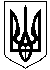 Смолінська селищна радаМаловисківського району Кіровоградської областіВиконавчий комітетРішенняВід 31 жовтня 2019 року                                                                              № 96  смт. СмолінеПро затвердження Протоколу №4 від 29.10.2019р. комісії з питань розподілу субвенції з державного бюджету місцевим бюджетамна проектні, будівельно-ремонтні роботи, придбання житла та приміщень для розвитку сімейних та інших форм виховання, наближених до сімейних, та забезпечення житлом дітей-сиріт, дітей, позбавлених батьківського піклування,осіб з їх числа про затвердження акту обстеження технічного стану житлового приміщення (будинку, квартири)          Відповідно до Постанови Кабінету Міністрів України від 26.06.2019 року №616, затверджених нею Порядку та умов надання у 2019 році субвенції з державного бюджету місцевим бюджетам на проектні, будівельно-ремонтні роботи, придбання житла та приміщень для розвитку сімейних та інших форм виховання, наближених до сімейних, та забезпечення житлом дітей-сиріт, дітей, позбавлених батьківського піклування, осіб з їх числа, рішення виконавчого комітету Смолінської селищної ради від 23.10.2018 року №98  «Про прийняття на квартирний облік», рішення виконавчого комітету Смолінської селищної ради від 26.09.2019 року №91  «Про затвердження Протоколу №3 від 26.09.2019р. комісії з питань розподілу субвенції», - Виконавчий комітет селищної радиВирішив:Затвердити рішення комісії з питань розподілу субвенції з державного бюджету            місцевим бюджетам на проектні, будівельно-ремонтні роботи, придбання житла                                  та приміщень для розвитку сімейних та інших форм виховання, наближених до                сімейних, та забезпечення житлом дітей-сиріт, дітей, позбавлених батьківського                піклування, осіб з їх числа від 29 жовтня 2019 року, протокол №4 щодо                 затвердження акту обстеження технічного стану квартири, що придбавається. Затвердити  акт обстеження технічного стану квартири від 29 жовтня 2019 року №1, яка знаходиться за адресою: вул. Казакова, б.3 кв.№46, смт. Смоліне Маловисківського району Кіровоградської області та придбавається для Литвиненка Іллі Олександровича як особи із числа дітей, позбавлених батьківського піклування, що перебувають на квартирному обліку Смолінської селищної ради, якій призначено грошову компенсацію на придбання житла.            Смолінський селищний голова                                                  М.Мазура              